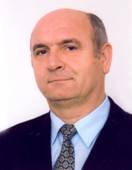 Лич Володимир Миколайович (Lych Volodymyr) - завідувач кафедри економічної теорії обліку та оподаткування, доктор економічних наук (2006р.), професор (2005р.), заслужений професор КНУБА.Голова спеціалізованої вченої ради Д.26.056.10 із захисту дисертацій на здобуття наукового ступеня доктора наук за спеціальністю 051 «Економіка» (08.00.03 - економіка та управління національним господарством, 08.00.04. - економіка та управління підприємствами» (за видами економічної діяльності), 08.00.06 - економіка природокористування та охорони навколишнього середовища) при Київському національному університеті будівництва і архітектуриЧлен редакційної колегії періодичного наукового видання «Шляхи підвищення ефективності будівництва в умовах формування ринкових відносин», включеного до переліку наукових фахових видань України категорії «Б».ОСВІТА:У 1978 році закінчив з відзнакою Київський державний університет за спеціальністю «Політична економія», здобув кваліфікацію «економіст, викладач політичної економії». Згодом закінчив аспірантуру та захистив кандидатську (1982), докторську дисертації (2005).ЗАГАЛЬНА ІНФОРМАЦІЯ:Загальний стаж роботи 50 років. Науково-педагогічний стаж 43 роки.З 1978 року працює в КНУБА на посадах асистента, доцента (1985), професора (2005 р.) завідувача кафедри економічної теорії (з 1994 р.).Працював заступником директора (з 1998 р.), директором (2003–2004рр.) – Науково-дослідного економічного інституту Міністерства економіки та з питань європейської інтеграції України (Київ). У 2005 році захистив дисертацію на здобуття наукового ступеня доктора економічних наук за спеціальністю 08.02.03  на тему «Науково-методичні основи відтворення трудового потенціалу України».У 2005 році присвоєно вчене звання професора.Відмінник освіти України (2001р.);Нагороджений почесною відзнакою ІІІ ступеня «За сумлінну працю» Міністерством економіки України (2001р.);Нагороджений Почесною Грамотою Міністерства освіти і науки України (2007р.); Заслужений працівник освіти України;Нагороджений нагрудним знаком «За наукові та освітні досягнення» Міністерства освіти і науки України;Учасник бойових дій.   lych.vm@knuba.edu.ua 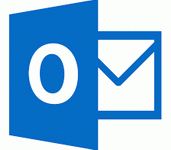   https://orcid.org/0000-0001-9024-1593 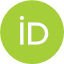    ID 57834108100       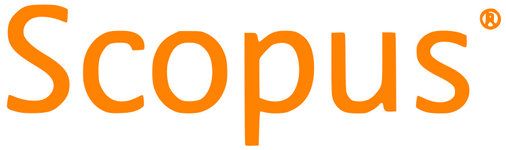 https://www.scopus.com/authid/detail.uri?authorId=57834108100  ResearcherID Web of Science: ABH-7265-2022 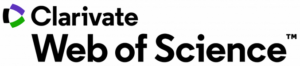 https://www.webofscience.com/wos/author/record/2598427Researcher ID      https://researchid.co/lychvolodymyr https://www.researchgate.net/profile/Volodymyr-Lych 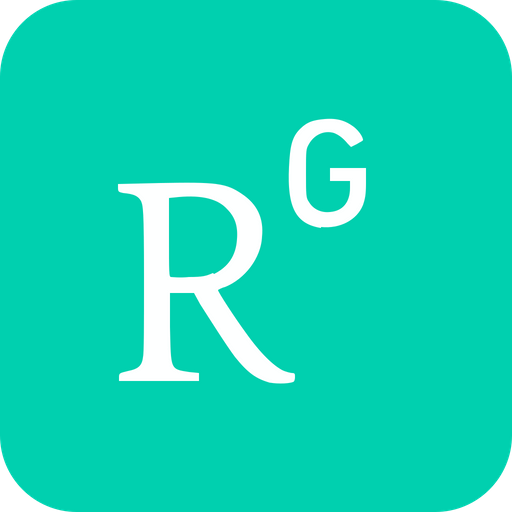 https://scholar.google.com.ua/citations?hl=ru&user=GWLOsYYAAAAJ 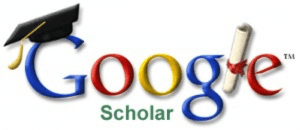 тел. (044) 241-55-71, внутр. 5-71, каб. 337 НАУКОВІ ПУБЛІКАЦІЇ ЗА РОКАМИ:2022 рік:Kulikov P., Zakharchenko P., Lych V., Dymenko R. Strategies for fi nancing infrastructure projects in the sphere of public-private partnership. Naukovyi visnyk Natsionalnoho Hirnychoho Universytetu. 2022. №3. Р. 156-162. DOI:10.33271/nvngu/2022-3/156 URL: https://www.proquest.com/openview/c9bb92d14ede5f10ec54249968ce2985/1?pq-origsite=gscholar&cbl=1886336 (Фахове видання категорії «А», міжнародні наукометричні бази: Scopus, Google Scholar)Згалат-Лозинська Л. О., Лич В. М. Актуальні проблеми стратегічного управлінського обліку витрат в системі інноваційного розвитку підприємств. Економіка та суспільство. 2022. №46. URL: https://economyandsociety.in.ua/index.php/journal/issue/view/46 (Фахове видання категорії «Б», Наукометричні бази даних: Vernadsky National Library, Google Scholar, Index Copernicus, CiteFactor, Eurasian Scientific Journal Index (ESJI), Directory of Open Access Journals (DOAJ).Lych V., Chernyavskaya Y., Zinchenko M., Mostovenko О. Scientific provision of accounting and taxation in the system of educational training of bachelors and masters in the field of construction. Středoevropský věstník pro vědu a výzkum 2022; 9 Language  (indexed in Index Copernicus, Google Scholar). https://journals.indexcopernicus.com/search/article?articleId=3463281. URL: http://czvestnic.info/ojs/index.php/cz_ojs/issue/view/25Лич В.М. Критичний аналіз нормативно-правового забезпечення податкового регулювання інноваційної діяльності підприємств. Економіко-управлінські та інформаційно-аналітичні новації в будівництві: Програма та тези доповідей IV Міжнародної науково-практичної конференції (Київ, КНУБА, 7-8 червня 2022р.).  С.226-129.Лич В.М. Фіскальна політика і відтворювальні цикли в процесі формування економіки інтелектуально-інноваційного капіталу. Маркетингові стратегії, підприємництво і торгівля: сучасний стан, напрямки розвитку : Матеріали ІІІ Міжнар. наук.-практ. інтернет-конф. (Київ, 27 жовтня 2022 року ): тези доповідей / відп. ред. П. В. Захарченко. Київ, 2022. С.382-387.2021 рік:Кондратюк Ю. В., Лич В. М. Вплив інтелектуального капіталу на управління знаннями будівельних підприємств.  Бізнес-навігатор: науково-виробничий журнал. Київ: Заклад вищої освіти «Міжнародний університет бізнесу та права», 2021. Вип. 3 (64). С. 39-43.  DOI: https://doi.org/10.32847/business-navigator.64-6 (Фахове видання категорії «Б»)Кондратюк Ю. В., Лич В. М. Теоретико-методологічні підходи до визначення організаційно-економічного механізму управління інтелектуальним капіталом будівельних підприємств. Проблеми системного підходу в економіці: збірник наукових праць. Київ: Національний авіаційний університет, 2021  Вип. 2(82). С. 69-73. (Фахове видання категорії «Б»; міжнародні наукометричні бази: Index Copernicus International, Google Scholar, Crossref, Open Ukrainian Citation Index (OUCI), CiteFactor, OAJSE, Eurasian Scientific Journal Index) DOI: https://doi.org/10.32782/2520-2200/2021-2-9Лич В.М., Чернявська Ю.Б. Державна підтримка інноваційної освіти як необхідна умова формування економіки інтелектуально–інноваційного капіталу. Формування ринкових відносин в Україні: збірник наук. праць.  Вип.10 (245) – Київ, 2021. С.25 – 32. (Фахове видання категорії «Б»; міжнародні наукометричні бази: Google Scholar, Index Copernicus International, Національна бібліотека України ім. В.І. Вернадського) DOI: https://doi.org/10.32782/2520-2200/2021-2-9.Лич В. М., Корнієнко С. О. Облік та внутрішній аудит витрат на підприємствах торгівлі будівельними матеріалами. Маркетингові стратегії, підприємництво і торгівля: сучасний стан, напрямки розвитку [Текст] / В.М. Лич, С.О. Корнієнко// Матеріали ІІ Міжнародної наук.-практ. інтернетконф.: (Київ, 29 квітня 2021 року : тези доповідей). Відп. ред. П. В. Захарченко. Київ : КНУБА, 2021. - С.71-74. http://library.knuba.edu.ua/books/zbirniki/25/29_04_2021.pdfЛич В. М. Системні завдання маркетингу інновацій будівельних підприємств. Маркетингові стратегії, підприємництво і торгівля: сучасний стан, напрямки розвитку [Текст] / В.М. Лич// Матеріали ІІ Міжнародної наук.-практ. інтернетконф.: (Київ, 29 квітня 2021 року : тези доповідей). Відп. ред. П. В. Захарченко. Київ : КНУБА, 2021. - С.211-213. http://library.knuba.edu.ua/books/zbirniki/25/29_04_2021.pdfЛич В.М., Головаш Л.В.  Інноваційна складова структурної трансформації економіки України. Матеріали учасників Міжнародної науково практичної конференції «Стратегія розвитку агропромислового сектору: глобальні виклики і національні тенденції» Зб. наук. праць наук.ред. В.С. Лукач – Ніжин, 2021. – С.39-42 http://nati.org.ua/docs/science/2021/Conference_22042021_p001.pdfЛич В.М. Удосконалення державного управління відтворенням екологічно чистої продукції АПК. Матеріали учасників Міжнародної науково практичної конференції «Стратегія розвитку агропромислового сектору: глобальні виклики і національні тенденції» Зб. наук. праць наук.ред. В.С. Лукач – Ніжин, 2021. –С.68-73 http://nati.org.ua/docs/science/2021/Conference_22042021_p001.pdfЛич В. М. Сутнісна характеристика основних елементів економіки інтелектуально-інноваційного капіталу. Проблеми генезису економіки інтелектуально-інноваційного капіталу: матеріали доповідей ІІ Міжнародної науково-практичної конференції (м. Київ, 4-5 листопада 2021 року) у 2-х ч. / за заг. ред. В. М. Лича. – Ч. 1. – Київ: КНУБА, 2021.  С.12-152020 рік:Штімац М., Лич В. М., Юрченко Ю.О. Процес розроблення фінансової стратегії (financial strategy development process) / Štimac M, Lych V., Yurchenko Yu./ Фінансово-кредитна діяльність: проблеми теорії і практики. 2020. № 3 (34). 126-132 Banking Univ , St Sichevykh Streitsov, 11, LVIV, Ukraine, 79007. (Фахове видання категорії «А»; міжнародні наукометричні бази:Web of Science Core Collection: Emerging Sources Citation Index) https://fkd.ubs.edu.ua/index.php/fkd/article/view/3026Лич В. М., Згалат-Лозинська Л. О.  Державно-приватне партнерство як важіль державного регулювання інноваційної діяльності в будівництві. Бізнес-навігатор. 2020. Вип. 3 (59). С. 34-41. DOI: https://doi.org/10.32847/business-navigator.59-6 (Фахове видання категорії «Б»; міжнародні наукометричні бази: Index Copernicus International, Google Scholar)Лич В.М. Теоретико-методологічні аспекти формування економіки інтелектуально-інноваційного капіталу [Текст] / В.М. Лич// Матеріали Міжнародної науково-практичної конференції «Проблеми генезису економіки інтелектуально-інноваційного капіталу» (26-27 березня 2020 року, м. Київ). – Київ: Київський національний університет будівництва і архітектури, 2020.-С. 28-32.Куликов П.М., Захарченко П.В., Лыч В.М. О принципах осуществеления публично-частного партнерства в Украине // Программа научно-практической конференции с международным участием «Качество и сертификация продуктов» посвящается 100 лет со дня основания Экономического университета в Варне, 13 марта 2020 года. С.109-117Лич В.М., Іванова Т.М. Особливості аудиту в будівельних організаціях  [Текст] / В.М. Лич// Матеріали Міжнародної науково-практичної конференції «Проблеми генезису економіки інтелектуально-інноваційного капіталу» (26-27 березня 2020 року, м. Київ). – Київ: Київський національний університет будівництва і архітектури, 2020.-С. 153-1542019 рік:Лич В.М. Іванова Т.М. Регламентація роботи облікового апарату та сучасні вимоги до кадрового потенціалу підприємства [Текст] / В.М. Лич, Т.М. Іванова //  Формування ринкових відносин в Україні: Збірник наукових праць. – Київ: Державний науково-дослідний інститут інформатизації та моделювання економіки, 2019 – Вип.3 (214) – С.58-64. (включено до міжнародних наукометричних баз даних: Російський індекс наукового цитування (РІНЦ), CyberLeninka, Google Scholar, Національна бібліотека України імені В.І. Вернадського).Лич В.М. Іванова Т.М. Організація та регулювання аудиторської діяльності в Україні [Текст] / В.М. Лич, Т.М. Іванова // Шляхи підвищення ефективності будівництва в умовах формування ринкових відносин: зб. наук. праць.– Вип. 42, Економічний - Київ: КНУБА, 2019 - С. 26-33. . (Збірник входить до наукометричної бази Google Scholar).Методичні рекомендації та плани семінарських занять для студентів денної та заочної форми навчання спеціальності 071 «Облік і оподаткування» / В.М. Лич, Т.М. Іванова, Г.В. Гаман – К.: КНУБА, 2019 – 68с.2018 рік:Мікроекономіка [Текст] : навч. посіб. для студентів, які навчаються за спец. 051 "Економіка підприємства", 071 "Облік і оподаткування", 073 "Менеджмент" / [В. М. Лич та ін.] ; Київ. нац. ун-т буд-ва і архітектури. - Київ : КНУБА, 2018. - 139 с. ISBN 978-966-627-198-6Лич В.М., Іванова Т.М.  Організація облікової політики на підприємствах [Текст] / В.М. Лич, Т.М. Іванова // Шляхи підвищення ефективності будівництва в умовах формування ринкових відносин: зб. наук. праць.– Вип. 38.  - Київ: КНУБА, 2018 - С. 13-20. (Збірник входить до наукометричної бази Google Scholar)Лич В.М. Формування пріоритетів системного стимулювання людського капіталу будівельних підприємств [Текст] / В.М. Лич, О.С. Заєць, // Економічний вісник університету (Наукометричні бази РІНЦ, Ulrich s Periodicals Directory (США), International Scientific Indexing (ISI, UAE), Universal Impact Factor (UIF),  Cite Factor, Google Scholar, Research Bible, Open Academic JournalsIndex (OAJI), CyberLeninka (Росія), Національна бібліотека України імені В.І. Вернадського): зб. наук. праць. – Переяслав-Хмельницький: ДВНЗ «Переяслав-Хмельницький ДПУ ім. Григорія Сковороди», 2018. – Вип. 36/1. – С. 86 – 94.Мікроекономіка: методичні рекомендації / уклад.: В.М. Лич, П.М. Куліков, Б.Е. Головаш, В.В. Гончаров. – К.: КНУБА, 2018.-52с.Глобальна економіка: методичні рекомендації, теми рефератів та індивідуальні завдання до проведення практичних занять / уклад.: В.М. Лич, Б.Е. Головаш. – К.: КНУБА, 2018. – 28с.Планування і контроль на підприємстві: методичні рекомендації для самостійного вивчення курсу і практичних занять з дисципліни / уклад: В. М. Лич, В. В. Гончаров, М. М. Зінченко. – К.: КНУБА, 2018. – 24с.Лич В.М. Економіка інтелектуального капіталу: ключові проблеми формування [Текст] / В.М. Лич, О.С. Заєць, М.М. Зінченко,  // Програма та тези доп. Nowoczesna nauka: teoria i praktyka: Mater. IІ Międz. Konf. Nauk.- Prakt. / Pod red. S. Gorniaka. – Katowice: Nowa nauka, 2018. –С. 80-82.Лич В.М., Гаман Г.В. Стратегічні напрями формування економіки інтелектуального капіталу[Текст] / В.М. Лич, Г.В. Гаман //  Сучасні проблеми економіки: матеріали VIII Міжнародної науково-практичної конференції (м. Київ, 16 жовтня 2018р.) - К.: НАУ, 2018. – С.89-91.2017 рік:Основи економічної теорії [Текст] : навч. посіб. для студентів екон. спец. ден. та заоч. форми навчання : у 2 ч. / [В. М. Лич та ін.] ; Київ. нац. ун-т буд-ва і архітектури. - Київ : КНУБА, 2017. Ч. 1. - 2017. - 167 с. Основи економічної теорії [Текст] : навч. посіб. для студентів екон. спец. ден. та заоч. форми навчання : у 2 ч. / [В. М. Лич та ін.] ; Київ. нац. ун-т буд-ва і архітектури України. - Київ : КНУБА, 2017. Ч. 2. - 2017. - 159 с.Проекти в галузі інфраструктури: партнерство державного та приватного секторів [Текст]: підруч. для студентів ВНЗ / Захарченко П. В. [та ін.] ; Київ. нац. ун-т буд-ва і архітектури. - Вид. 2-ге, випр. та допов. - Київ : Павленко [вид.], 2017. - 317 с.  ISBN 978-966-2370-38-6Перелік навчальних дисциплін:Основи економічної теорії  https://org2.knuba.edu.ua/enrol/index.php?id=2231 Основи підприємництва та малого бізнесу https://org2.knuba.edu.ua/enrol/index.php?id=2244 Державно-приватне партнерство в будівництві https://org2.knuba.edu.ua/enrol/index.php?id=2255 Інноваційний розвиток підприємства  https://org2.knuba.edu.ua/enrol/index.php?id=2239Стратегічний управлінський облік https://org2.knuba.edu.ua/enrol/index.php?id=2811 Досягнення у професійній діяльності згідно п.38 ЛУ Постанови КМУ від 30.12.2015 №1187Підвищення кваліфікації: 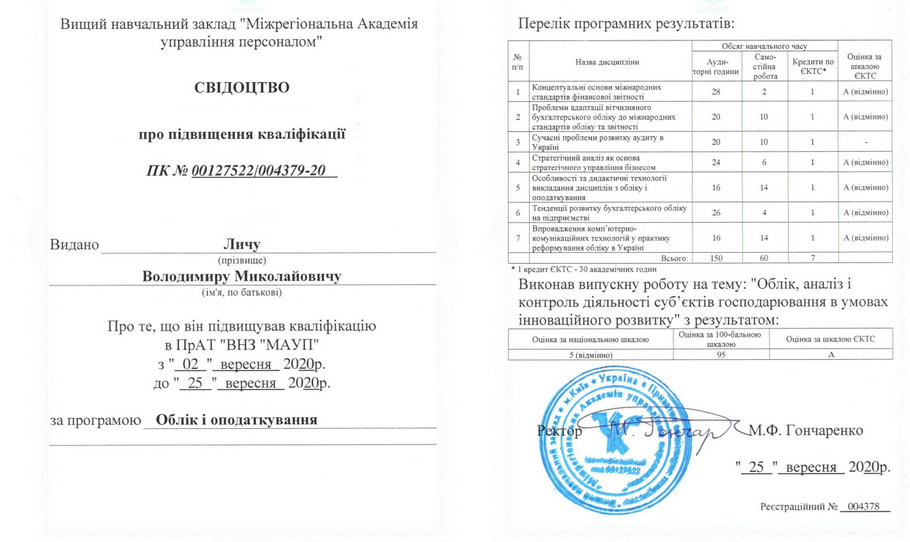 Кафедра Економічної теорії, обліку та оподаткуванняЛич Володимир МиколайовичКафедра Економічної теорії, обліку та оподаткуванняЛич Володимир МиколайовичДосягнення у професійній діяльності, які зараховуються за останні п’ять років 
(Пункт 38 постанови КМУ від 30 грудня 2015 р. № 1187 (в редакції постанови КМУ від 24 березня 2021 р. № 365)Досягнення у професійній діяльності, які зараховуються за останні п’ять років 
(Пункт 38 постанови КМУ від 30 грудня 2015 р. № 1187 (в редакції постанови КМУ від 24 березня 2021 р. № 365)1)наявність не менше п’яти публікацій у періодичних наукових виданнях, що включені до переліку фахових видань України, до наукометричних баз, зокрема Scopus, Web of Science Core Collection;Лич В.М., Іванова Т.М.  Організація облікової політики на підприємствах [Текст] / В.М. Лич, Т.М. Іванова // Шляхи підвищення ефективності будівництва в умовах формування ринкових відносин: зб. наук. праць.– Вип. 38.  - Київ: КНУБА, 2018 - С. 13-20. (Збірник входить до наукометричної бази Google Scholar).Лич В.М. Формування пріоритетів системного стимулювання людського капіталу будівельних підприємств [Текст] / В.М. Лич, О.С. Заєць, // Економічний вісник університету (Наукометричні бази РІНЦ, Ulrich s Periodicals Directory (США), International Scientific Indexing (ISI, UAE), Universal Impact Factor (UIF),  Cite Factor, Google Scholar, Research Bible, Open Academic JournalsIndex (OAJI), CyberLeninka (Росія), Національна бібліотека України імені В.І. Вернадського): зб. наук. праць. – Переяслав-Хмельницький: ДВНЗ «Переяслав-Хмельницький ДПУ ім. Григорія Сковороди», 2018. – Вип. 36/1. – С. 86 – 94.Лич В.М. Іванова Т.М. Регламентація роботи облікового апарату та сучасні вимоги до кадрового потенціалу підприємства [Текст] / В.М. Лич, Т.М. Іванова //  Формування ринкових відносин в Україні: Збірник наукових праць. – Київ: Державний науково-дослідний інститут інформатизації та моделювання економіки, 2019 – Вип.3 (214) – С.58-64. (включено до міжнародних наукометричних баз даних: Російський індекс наукового цитування (РІНЦ), CyberLeninka, Google Scholar, Національна бібліотека України імені В.І. Вернадського).Лич В.М. Іванова Т.М. Організація та регулювання аудиторської діяльності в Україні [Текст] / В.М. Лич, Т.М. Іванова // Шляхи підвищення ефективності будівництва в умовах формування ринкових відносин: зб. наук. праць.– Вип. 42, Економічний - Київ: КНУБА, 2019 - С. 26-33. . (Збірник входить до наукометричної бази Google Scholar).Лич В. М., Згалат-Лозинська Л. О.  Державно-приватне партнерство як важіль державного регулювання інноваційної діяльності в будівництві. Бізнес-навігатор. 2020. Вип. 3 (59). С. 34-41. DOI: https://doi.org/10.32847/business-navigator.59-6 (Фахове видання категорії «Б»; міжнародні наукометричні бази: Index Copernicus International, Google Scholar. Кондратюк Ю. В., Лич В. М. Вплив інтелектуального капіталу на управління знаннями будівельних підприємств.  Бізнес-навігатор: науково-виробничий журнал. Київ: Заклад вищої освіти «Міжнародний університет бізнесу та права», 2021. Вип. 3 (64). С. 39-43.  DOI: https://doi.org/10.32847/business-navigator.64-6 (Фахове видання категорії «Б»Кондратюк Ю. В., Лич В. М. Теоретико-методологічні підходи до визначення організаційно-економічного механізму управління інтелектуальним капіталом будівельних підприємств. Проблеми системного підходу в економіці: збірник наукових праць. Київ: Національний авіаційний університет, 2021  Вип. 2(82). С. 69-73. (Фахове видання категорії «Б»; міжнародні наукометричні бази: Index Copernicus International, Google Scholar, Crossref, Open Ukrainian Citation Index (OUCI), CiteFactor, OAJSE, Eurasian Scientific Journal Index) DOI: https://doi.org/10.32782/2520-2200/2021-2-9 Лич В.М., Чернявська Ю.Б. Державна підтримка інноваційної освіти як необхідна умова формування економіки інтелектуально–інноваційного капіталу. Формування ринкових відносин в Україні: збірник наук. праць.  Вип.10 (245) – Київ, 2021. С.25 – 32. (Фахове видання категорії «Б»; міжнародні наукометричні бази: Google Scholar, Index Copernicus International, Національна бібліотека України ім. В.І. Вернадського) DOI: https://doi.org/10.32782/2520-2200/2021-2-9Штімац М., Лич В. М., Юрченко Ю.О. Процес розроблення фінансової стратегії (financial strategy development process) / Štimac M, Lych V., Yurchenko Yu./ Фінансово-кредитна діяльність: проблеми теорії і практики. 2020. № 3 (34). 126-132 Banking Univ , St Sichevykh Streitsov, 11, LVIV, Ukraine, 79007. (Фахове видання категорії «А»; міжнародні наукометричні бази:Web of Science Core Collection: Emerging Sources Citation Index) https://fkd.ubs.edu.ua/index.php/fkd/article/view/3026Kulikov P., Zakharchenko P., Lych V., Dymenko R. Strategies for fi nancing infrastructure projects in the sphere of public-private partnership. Naukovyi visnyk Natsionalnoho Hirnychoho Universytetu. 2022. №3. Р. 156-162. DOI:10.33271/nvngu/2022-3/156 URL: https://www.proquest.com/openview/c9bb92d14ede5f10ec54249968ce2985/1?pq-origsite=gscholar&cbl=1886336 (міжнародні наукометричні бази: Scopus, Google Scholar)Згалат-Лозинська Л. О., Лич В. М. Актуальні проблеми стратегічного управлінського обліку витрат в системі інноваційного розвитку підприємств. Економіка та суспільство. 2022. №46. URL: https://economyandsociety.in.ua/index.php/journal/issue/view/46 (Фахове видання категорії «Б», Наукометричні бази даних: Vernadsky National Library, Google Scholar, Index Copernicus, CiteFactor, Eurasian Scientific Journal Index (ESJI), Directory of Open Access Journals (DOAJ).2)наявність одного патенту на винахід або п’яти деклараційних патентів на винахід чи корисну модель, включаючи секретні, або наявність не менше п’яти свідоцтв про реєстрацію авторського права на твір;3)наявність виданого підручника чи навчального посібника (включаючи електронні) або монографії (загальним обсягом не менше 5 авторських аркушів), в тому числі видані у співавторстві (обсягом не менше 1,5 авторського аркуша на кожного співавтора);Мікроекономіка [Текст] : навч. посіб. для студентів, які навчаються за спец. 051 "Економіка підприємства", 071 "Облік і оподаткування", 073 "Менеджмент" / [В. М. Лич та ін.] ; Київ. нац. ун-т буд-ва і архітектури. - Київ : КНУБА, 2018. - 139 с. : рис. - Бібліогр.: с. 135-138. - 50 прим. - ISBN 978-966-627-198-64)наявність виданих навчально-методичних посібників/посібників для самостійної роботи здобувачів вищої освіти та дистанційного навчання, електронних курсів на освітніх платформах ліцензіатів, конспектів лекцій/практикумів/методичних вказівок/рекомендацій/ робочих програм, інших друкованих навчально-методичних праць загальною кількістю три найменування;1. Мікроекономіка: методичні рекомендації / уклад.: В.М. Лич, П.М. Куліков, Б.Е. Головаш, В.В. Гончаров. – К.: КНУБА, 2018.-52с.2. Глобальна економіка: методичні рекомендації, теми рефератів та індивідуальні завдання до проведення практичних занять / уклад.: В.М. Лич, Б.Е. Головаш. – К.: КНУБА, 2018. – 28с.3. Планування і контроль на підприємстві: методичні рекомендації для самостійного вивчення курсу і практичних занять з дисципліни / уклад: В. М. Лич, В. В. Гончаров, М. М. Зінченко. – К.: КНУБА, 2018. – 24с.4. Методичні рекомендації та плани семінарських занять для студентів денної та заочної форми навчання спеціальності 071 «Облік і оподаткування» / В.М. Лич, Т.М. Іванова, Г.В. Гаман – К.: КНУБА, 2019 – 68с.5)захист дисертації на здобуття наукового ступеня;6)наукове керівництво (консультування) здобувача, який одержав документ про присудження наукового ступеня;Заєць Олександр Степанович (науковий керівник) «Трансформація стимулювання людського капіталу будівельних підприємств» - Київ, 21 лютого 2019 рік. КНУБА.Івахненко Ірина Сергіївна (науковий консультант) – «Методологія та інструментарій стратегічного інноваційного девелопменту будівельних підприємств», 3 серпня 2020 рік.Згалат-Лозинська Любов Олександрівна (науковий консультант) – «Науково-методологічні основи державного регулювання інноваційної діяльності в будівництві», 7 квітня 2021 рік. КНУБА. Диплом доктора наук ДД №012028 від 29 червня 2021 МОН України.7)участь в атестації наукових кадрів як офіційного опонента або члена постійної спеціалізованої вченої ради, або члена не менше трьох разових спеціалізованих вчених рад;Голова спеціалізованої вченої ради Д.26.056.10 із захисту дисертацій на здобуття наукового ступеня доктора наук за спеціальністю 051 «Економіка»  (08.00.03 - економіка та управління національним господарством, 08.00.04. - економіка та управління підприємствами» (за видами економічної діяльності), 08.00.06 - економіка природокористування та охорони навколишнього середовища) при Київському національному університеті будівництва і архітектури.Офіційний опонент дисертації на здобуття наукового ступеня кандидата економічих наук Дерев‘янко Вікторії Миколаївни на тему: «Інтелектуальний капітал як фактор розвитку національної економіки». Ірпінь – 4 липня 2019 рік.          8)виконання функцій (повноважень, обов’язків) наукового керівника або відповідального виконавця наукової теми (проекту), або головного редактора/члена редакційної колегії/експерта (рецензента) наукового видання, включеного до переліку фахових видань України, або іноземного наукового видання, що індексується в бібліографічних базах;Науковий керівник тем:Інноваційний розвиток будівельних підприємств в умовах формування економіки інтелектуального капіталу (ДР № 0117U001480) -2017-2019 рокиУдосконалення організації та методології обліку, аудиту та оподаткування в умовах формування економіки інтелектуально-інноваційного капіталу (РК№ 0119Ս000533), 03.2019-12.2021, КНУБАПроблеми генезису економіки інтелектуально-інноваційного капіталу (РК№ 0120Ս000356), 03.2020-12.2022, КНУБА9)робота у складі експертної ради з питань проведення експертизи дисертацій МОН або у складі галузевої експертної ради як експерта Національного агентства із забезпечення якості вищої освіти, або у складі Акредитаційної комісії, або міжгалузевої експертної ради з вищої освіти Акредитаційної комісії, або трьох експертних комісій МОН/зазначеного Агентства, або Науково-методичної ради/науково-методичних комісій (підкомісій) з вищої або фахової передвищої освіти МОН, наукових/науково-методичних/експертних рад органів державної влади та органів місцевого самоврядування, або у складі комісій Державної служби якості освіти із здійснення планових (позапланових) заходів державного нагляду (контролю);10)участь у міжнародних наукових та/або освітніх проектах, залучення до міжнародної експертизи, наявність звання “суддя міжнародної категорії”;11)наукове консультування підприємств, установ, організацій не менше трьох років, що здійснювалося на підставі договору із закладом вищої освіти (науковою установою);2017-2019 рр. здійснював наукове консультування щодо удосконалення організації бухгалтерського обліку, податкової звітності та аудиту підприємству ПрАТ «Спецбудмеханізація»12)наявність апробаційних та/або науково-популярних, та/або консультаційних (дорадчих), та/або науково-експертних публікацій з наукової або професійної тематики загальною кількістю не менше п’яти публікацій;Лич В.М. Економіка інтелектуального капіталу: ключові проблеми формування [Текст] / В.М. Лич, О.С. Заєць, М.М. Зінченко,  // Програма та тези доп. Nowoczesna nauka: teoria i praktyka: Mater. IІ Międz. Konf. Nauk.- Prakt. / Pod red. S. Gorniaka. – Katowice: Nowa nauka, 2018. –С. 80-82.Лич В.М., Гаман Г.В. Стратегічні напрями формування економіки інтелектуального капіталу[Текст] / В.М. Лич, Г.В. Гаман //  Сучасні проблеми економіки: матеріали VIII Міжнародної науково-практичної конференції (м. Київ, 16 жовтня 2018р.) - К.: НАУ, 2018. – С.89-91.Куликов П.М., Захарченко П.В., Лыч В.М. О принципах осуществеления публично-частного партнерства в Украине // Программа научно-практической конференции с международным участием «Качество и сертификация продуктов» посвящается 100 лет со дня основания Экономического университета в Варне, 13 марта 2020 года. С.109-117.Лич В.М. Теоретико-методологічні аспекти формування економіки інтелектуально-інноваційного капіталу [Текст] / В.М. Лич// Матеріали Міжнародної науково-практичної конференції «Проблеми генезису економіки інтелектуально-інноваційного капіталу» (26-27 березня 2020 року, м. Київ). – Київ: Київський національний університет будівництва і архітектури, 2020.-С. 28-32.Лич В.М., Іванова Т.М. Особливості аудиту в будівельних організаціях  [Текст] / В.М. Лич// Матеріали Міжнародної науково-практичної конференції «Проблеми генезису економіки інтелектуально-інноваційного капіталу» (26-27 березня 2020 року, м. Київ). – Київ: Київський національний університет будівництва і архітектури, 2020.-С. 153-154.Лич В. М., Корнієнко С. О. Облік та внутрішній аудит витрат на підприємствах торгівлі будівельними матеріалами. Маркетингові стратегії, підприємництво і торгівля: сучасний стан, напрямки розвитку [Текст] / В.М. Лич, С.О. Корнієнко// Матеріали ІІ Міжнародної наук.-практ. інтернетконф.: (Київ, 29 квітня 2021 року : тези доповідей). Відп. ред. П. В. Захарченко. Київ : КНУБА, 2021. - С.71-74. http://library.knuba.edu.ua/books/zbirniki/25/29_04_2021.pdfЛич В. М. Системні завдання маркетингу інновацій будівельних підприємств. Маркетингові стратегії, підприємництво і торгівля: сучасний стан, напрямки розвитку [Текст] / В.М. Лич// Матеріали ІІ Міжнародної наук.-практ. інтернетконф.: (Київ, 29 квітня 2021 року : тези доповідей). Відп. ред. П. В. Захарченко. Київ : КНУБА, 2021. - С.211-213. http://library.knuba.edu.ua/books/zbirniki/25/29_04_2021.pdfЛич В.М., Головаш Л.В.  Інноваційна складова структурної трансформації економіки України. Матеріали учасників Міжнародної науково практичної конференції «Стратегія розвитку агропромислового сектору: глобальні виклики і національні тенденції» Зб. наук. праць наук.ред. В.С. Лукач – Ніжин, 2021. – С.39-42 http://nati.org.ua/docs/science/2021/Conference_22042021_p001.pdf Лич В.М. Удосконалення державного управління відтворенням екологічно чистої продукції АПК. Матеріали учасників Міжнародної науково практичної конференції «Стратегія розвитку агропромислового сектору: глобальні виклики і національні тенденції» Зб. наук. праць наук.ред. В.С. Лукач – Ніжин, 2021. –С.68-73 http://nati.org.ua/docs/science/2021/Conference_22042021_p001.pdfЛич В. М. Сутнісна характеристика основних елементів економіки інтелектуально-інноваційного капіталу. Проблеми генезису економіки інтелектуально-інноваційного капіталу: матеріали доповідей ІІ Міжнародної науково-практичної конференції (м. Київ, 4-5 листопада 2021 року) у 2-х ч. / за заг. ред. В. М. Лича. – Ч. 1. – Київ: КНУБА, 2021.  С.12-15Lych V., Chernyavskaya Y., Zinchenko M., Mostovenko О. Scientific provision of accounting and taxation in the system of educational training of bachelors and masters in the field of construction. Středoevropský věstník pro vědu a výzkum 2022; 9 Language  (indexed in Index Copernicus, Google Scholar). https://journals.indexcopernicus.com/search/article?articleId=3463281. URL: http://czvestnic.info/ojs/index.php/cz_ojs/issue/view/25Лич В.М. Критичний аналіз нормативно-правового забезпечення податкового регулювання інноваційної діяльності підприємств. Економіко-управлінські та інформаційно-аналітичні новації в будівництві: Програма та тези доповідей IV Міжнародної науково-практичної конференції (Київ, КНУБА, 7-8 червня 2022р.).  С.226-129.Лич В.М. Фіскальна політика і відтворювальні цикли в процесі формування економіки інтелектуально-інноваційного капіталу. Маркетингові стратегії, підприємництво і торгівля: сучасний стан, напрямки розвитку : Матеріали ІІІ Міжнар. наук.-практ. інтернет-конф. (Київ, 27 жовтня 2022 року): тези доповідей / відп. ред. П. В. Захарченко. Київ, 2022. С.382-387.13)проведення навчальних занять із спеціальних дисциплін іноземною мовою (крім дисциплін мовної підготовки) в обсязі не менше 
50 аудиторних годин на навчальний рік;14)керівництво студентом, який зайняв призове місце на I або ІІ етапі Всеукраїнської студентської олімпіади (Всеукраїнського конкурсу студентських наукових робіт), або робота у складі організаційного комітету / журі Всеукраїнської студентської олімпіади (Всеукраїнського конкурсу студентських наукових робіт), або керівництво постійно діючим студентським науковим гуртком / проблемною групою; керівництво студентом, який став призером або лауреатом Міжнародних, Всеукраїнських мистецьких конкурсів, фестивалів та проектів, робота у складі організаційного комітету або у складі журі міжнародних, всеукраїнських мистецьких конкурсів, інших культурно-мистецьких проектів (для забезпечення провадження освітньої діяльності на третьому (освітньо-творчому) рівні); керівництво здобувачем, який став призером або лауреатом міжнародних мистецьких конкурсів, фестивалів, віднесених до Європейської або Всесвітньої (Світової) асоціації мистецьких конкурсів, фестивалів, робота у складі організаційного комітету або у складі журі зазначених мистецьких конкурсів, фестивалів); керівництво студентом, який брав участь в Олімпійських, Паралімпійських іграх, Всесвітній та Всеукраїнській Універсіаді, чемпіонаті світу, Європи, Європейських іграх, етапах Кубка світу та Європи, чемпіонаті України; виконання обов’язків тренера, помічника тренера національної збірної команди України з видів спорту; виконання обов’язків головного секретаря, головного судді, судді міжнародних та всеукраїнських змагань; керівництво спортивною делегацією; робота у складі організаційного комітету, суддівського корпусу;1.  Керівництво студенткою Васильєва Марією Володимирівною, яка зайняла 1 місце на I етапі Всеукраїнської студентської олімпіади з дисципліни «Облік і аудит» - 2018р.;2. Керівництво студенткою Темчур Марією Миколаївною, яка зайняла 2 місце на I етапі Всеукраїнської студентської олімпіади з дисципліни «Облік і аудит» - 2019р.3. Керівництво постійно діючим студентським гуртком «Проблеми вдосконалення оподаткування в Україні» спеціальності «Облік і оподаткування»15)керівництво школярем, який зайняв призове місце III—IV етапу Всеукраїнських учнівських олімпіад з базових навчальних предметів, II—III етапу Всеукраїнських конкурсів-захистів науково-дослідницьких робіт учнів — членів Національного центру “Мала академія наук України”; участь у журі III—IV етапу Всеукраїнських учнівських олімпіад з базових навчальних предметів чи II—III етапу Всеукраїнських конкурсів-захистів науково-дослідницьких робіт учнів — членів Національного центру “Мала академія наук України” (крім третього (освітньо-наукового/освітньо-творчого) рівня);16)наявність статусу учасника бойових дій (для вищих військових навчальних закладів, закладів вищої освіти із специфічними умовами навчання, військових навчальних підрозділів закладів вищої освіти);17)участь у міжнародних операціях з підтримання миру і безпеки під егідою Організації Об’єднаних Націй (для вищих військових навчальних закладів, закладів вищої освіти із специфічними умовами навчання, військових навчальних підрозділів закладів вищої освіти);18)участь у міжнародних військових навчаннях (тренуваннях) за участю збройних сил країн — членів НАТО(для вищих військових навчальних закладів, військових навчальних підрозділів закладів вищої освіти);19)діяльність за спеціальністю у формі участі у професійних та/або громадських об’єднаннях;20)досвід практичної роботи за спеціальністю не менше п’яти років (крім педагогічної, науково-педагогічної, наукової діяльності).43 роки роботи за фахом. 26 років на керівних посадах. Зав. каф. економічної теорії, обліку та оподаткування з 1994 року по даний час.